NCLC Examination Confidentiality Statement 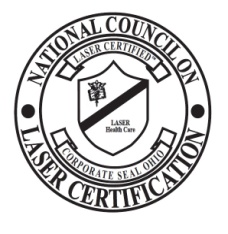                                     To be distributed to examinees by the proctor PRIOR to distribution of the exams.
                                   Proctor will return these signed statements to the NCLC along with the separate sealed exam envelopes (for the written exams). Email them in for the online exams.Name (Print) ___________________________________________   Date _____________The National Council on Laser Certification (NCLC) requires that all examination candidates agree to maintain the confidentiality and security of all examination materials and procedures, including the test questions in this examination. Please read and affirm your understanding and compliance with the statements below. In order to test, candidates must confirm and accept the conditions set forth below. Those who do not accept the terms of the confidentiality statement will not be permitted to take the examination and will forfeit all examination fees. I understand that the content of this examination is confidential, is the exclusive property of the NCLC and is protected by copyright, trademark, and intellectual property rights. I understand that I am not permitted to discuss the contents of this examination with anyone at any time. This includes during and after test administration. I agree and acknowledge that in preparing for this examination I have not accepted, used or relied upon items represented to me as actual items on the examination and that accepting and/or sharing such items will constitute a breach of this Confidentiality Statement and may be in violation of intellectual property rights. I understand that no materials in this examination may be copied, downloaded, reproduced, photographed, stored, distributed, used by, or transferred to any individual or group, through any means including memorization. I understand that anyone who appears to be engaged in any prohibited activity may have his/her examination terminated immediately and/or test score invalidated. I understand that violators of any part of these terms will be prosecuted to the fullest extent of the law, and that the NCLC reserves the right to report any investigations, judicial and administrative decisions to all applicable administrative agencies, especially and specifically to licensing boards and to any other agency, including law enforcement. I understand that during the entire time I am taking the examination, including during any breaks I may take, I will not be permitted to use a telephone or communicate with any individual other than Testing Center personnel/proctor, and that any communication with others is grounds for immediate dismissal from the examination and invalidation of test results. I hereby acknowledge and reaffirm the content of the examination registration materials, including remedies sections that set forth the remedies available. I CERTIFY THAT I HAVE READ AND UNDERSTAND THE TERMS ABOVE AND WILL NEITHER GIVE NOR RECEIVE ASSISTANCE OF ANY NATURE. 
                                               (Please checkmark the appropriate response, then sign)_____ACCEPT - I have read the above statement and AGREE to the terms thereof. 
      (You will proceed to the examination.) _____DECLINE - I have read the above statement and DO NOT AGREE to the terms thereof, and understand that by selecting this option I will forfeit my examination appointment and examination fee. 
      (You will NOT be permitted to proceed to the examination. 
_________________________________________________________
SignatureV230613